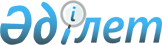 О переводе земель особо охраняемых природных территорий в земли запасаПостановление Правительства Республики Казахстан от 6 июня 2022 года № 372       В соответствии со статьей 13 Земельного кодекса Республики Казахстан от 20 июня 2003 года и статьей 7 Закона Республики Казахстан от 7 июля 2006 года "Об особо охраняемых природных территориях" Правительство Республики Казахстан ПОСТАНОВЛЯЕТ:       1. Перевести земли коммунального государственного учреждения "Сырдарья-Туркестанский государственный региональный природный парк" Управления природных ресурсов и регулирования природопользования Туркестанской области (далее – природный парк) общей площадью 28,93 гектара из категории земель особо охраняемых природных территорий в категорию земель запаса для реконструкции Кызылкумского магистрального канала с коллектором "Западный" согласно приложению к настоящему постановлению.      2. Акимату Туркестанской области в связи с переводом земель особо охраняемых природных территорий в земли запаса в соответствии с действующим законодательством Республики Казахстан возместить в доход республиканского бюджета потери лесохозяйственного производства и принять меры по расчистке площади с передачей полученной древесины на баланс природного парка, а также иные меры, вытекающие из настоящего постановления.      3. Настоящее постановление вводится в действие со дня его подписания. Экспликация 
земель, переводимых из категории земель особо охраняемых природных территорий в категорию земель запаса для реконструкции Кызылкумского магистрального канала с коллектором "Западный"© 2012. РГП на ПХВ «Институт законодательства и правовой информации Республики Казахстан» Министерства юстиции Республики Казахстан      Премьер-МинистрРеспублики Казахстан       Премьер-МинистрРеспублики Казахстан А. СмаиловПриложение
к постановлению Правительства
Республики Казахстан
от 6 июня 2022 года № 372Приложение
к постановлению Правительства
Республики Казахстан
от 6 июня 2022 года № 372НаименованиеОбщая площадь, в гектарахВ том числе:В том числе:В том числе:В том числе:В том числе:В том числе:НаименованиеОбщая площадь, в гектарахлесные угодьялесные угодьялесные угодьялесные угодьяитого лесных угодийнелесные угодьяНаименованиеОбщая площадь, в гектарахпокрытые лесом, всегов т. ч.несомкнувшиеся лесные культурыне покрытые лесом, всегоитого лесных угодийнелесные угодьяНаименованиеОбщая площадь, в гектарахпокрытые лесом, всеголесные культурынесомкнувшиеся лесные культурыне покрытые лесом, всегоитого лесных угодийнелесные угодья Земли коммунального государственного учреждения "Сырдарья-Туркестанский государственный региональный природный парк" 28,939,310009,3119,62Всего:28,939,310009,3119,62